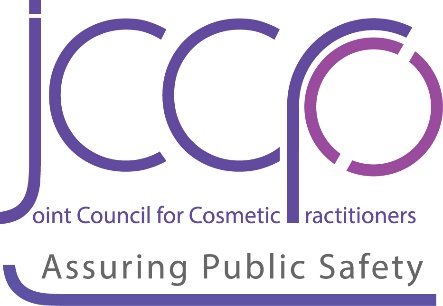 Registering a complaint about a Practitioner If the person you wish to make a complaint about is not on the JCCP Register you can still make a complaint or raise an issue of concern with the JCCP which will be recorded. The JCCP will then decide how this matter may be resolved. Please check the Register here.Providing us with as much information as possible will help us provide you with appropriate advice or support in a timely fashion.YOUR INFORMATION:First name Last nameEmail *PhonePRACTITIONER INFORMATION:Name of PractitionerIs the practitioner on the JCCP RegisterClinic NameClinic Town/CityClinic PostcodeClinic URLClinic Phone numberYOUR COMPLAINTDate of the procedure that the complaint is aboutIn what type of environment did your treatment take place? Eg. Beauty salon, Aesthetic Practice, Hair Transplant clinic, otherThe practitioner wasBeauticianDoctorNurseDentistOtherWhat is the nature of your complaintHave you complained to the practitioner/clinic?What would you like JCCP to do?